Тема: СЧЕТ ДО ТРЕХГруппа: 2 младшаяСуханова Марина Михайловнавоспитатель МБДОУ детский сад № 9Образовательная область: Познание (ФЭМП)Интеграция с другими областями: Социально-коммуникативное развитие, речевое развитие, физическая культура.Программное содержание:Обучающие задачи:-  способствовать накоплению у детей представлений о числе 3, умение считать до трех;- уточнить и закрепить представления о числах 1 и 2, умение использовать их название в речи, сравнивать численность групп с количеством предметов.Развивающие задачи:- развивать внимание, речь, логическое мышление, творческие способности, фантазию, воображение;- тренировать мыслительные операции анализ, сравнение и обобщении;- развивать умение пользоваться мимическими мышцами.Речевые задачи:- побуждать детей рассуждать, развивать умение применять свои знания в беседе, добиваться связных высказываний.Воспитательные задачи: - воспитывать дружеские взаимоотношения;- воспитание любознательности, познавательных интересов;- воспитывать опыт самостоятельного преодоления затруднения и опыт преодоления затруднения способом «спросить у того, кто знает».Структура (части и предполагаемое время): 1 часть. Игровая мотивация. Постановка задач. Актуализация знаний. Затруднение в игровой ситуации (6 мин.)2 часть. Физкультминутка (3 минут)3 часть. Беседа с детьми. Игра «Найди мяч»  Подведение итогов (6 мин.)Общее время: 15 минут.Контроль за усвоением детьми программного содержания: Опрос детей, беседа.Организация детей в каждой части:1 часть – дети сидят на стульчиках перед доской;2 часть – физкультминутка и игра;3 часть – игра за столом и дети стоят полукругом.Материалы к занятию: Игрушка клоун «Чуча», 3 лица клоуна с разными выражениями, 3 треугольных колпачка разного цвета, карточки с нарисованными на них мячами, цифры 1 2 3.Предварительная работа: - сформировать представление о числах 1 и 2, умение считать до двух;- беседа о цирке, клоунах;- ознакомить детей с эмоциями и мимикой;Л.Г. Петерсон, Е.Е. Кочемасова «Игралочка» практический курс математики для дошкольников (методические рекомендации) Занятие 21 стр. 75ЭТО ДЛЯ МЕНЯ!Содержание (ход)Методы  и приёмыВведение в игровую ситуацию.Дидактические задачи: мотивировать детей на игровую деятельность, актуализировать знания о цирке.Дети стоят (сидят) на коврике.- Бывали ли вы в цирке?- Кого там видели?Воспитатель рассказывает детям, о том, что им нужно помочь клоуну «Чуче» принять гостей! Актуализация знаний«Гости пришли»Дидактические задачи:Актуализировать умение детей сравнивать группы предметов по количеству путем пересчета и путем составления пар, соотносить число с соответствующей группой предметов;Тренировать мыслительные операции анализ и сравнение, умение пользоваться мимическими мышцами.Дети садятся на стульчики около доски перед игрушкой клоуна. На доске находятся числа 1 2  и два треугольника (колпачка) разного цвета.Воспитатель рассказывает:- В гости к «Чуче» сначала пришел удивленный клоун.(дети помогают повесить нужное лицо на магнитную доску)!- Сколько клоунов пришло сначала? (один)Воспитатель предлагает детям сделать удивленное лицо. (Дети высоко поднимают брови, широко открывают глаза).- Пришел еще один клоун (на доску вешается еще 1 клоун)- Какое настроение у этого клоуна? (радостное)- Сколько стало клоунов (два)Клоунам надо одеться на выступления. Сколько колпачков они привезли с собой? (Два)- Хватит ли каждому клоуну по колпачку? (да)Почему вы думаете что хватит? (потому что клоунов и колпачков поровну)- Но клоуны не умеют считать и волнуются, достанется ли каждому колпачок. Что нужно, чтобы они увидели, что колпачков столько же, сколько их? (Одеть колпачки) по желанию помогают детиЗатруднение в игровой ситуацииПродолжение игры «Гости пришли»Дидактические задачи: Создать мотивационную ситуацию для образования числа три, счета до 3;Тренировать мыслительные операции анализ и сравнение, развивать речь и логическое мышление.Раздается стук! Пришел опоздавший клоун.Воспитатель вешает лицо клоуна на доску. - Какое выражение у клоуна? (грустное)- А вы можете сделать грустное лицо? (дети опускают уголки губ, немного прикрывают глаза)- Как вы думаете почему он грустный? (воспитатель выслушивает ответы детей и говорит, что клоун опоздал)- Хорошо ли опаздывать? (нет)- Сколько теперь клоунов? (Дети начинают пересчитывать предметы хором под руководством воспитателя и проговаривают «один, два, три»)- Кто знает какое число следует за числом два? (число три)(Похвалить детей за правильные ответы)Воспитатель подводит итог: при счете за числом два идет число три (воспитатель вешает число 3 на доску).- Как получилось три клоуна (было два, пришел еще один)- Чего теперь больше? (клоунов больше, колпачков меньше)На последнего клоуна надевается колпачок.- Поровну ли теперь клоунов и колпачков? (да)- Сколько клоунов? (три)Делается ВЫВОД: три и три – поровну!Воспитатель фиксирует внимание детей на технике счета до трех, при счете надо проговаривать 1,2,3 и сказать: всего три предмета!Организационный момент.Беседа, вопросы.Игровая мотивация. Введение в игровую ситуацию.Дидактические задачи: мотивировать детей на игровую деятельность, актуализировать знания о цирке.Дети стоят (сидят) на коврике.- Бывали ли вы в цирке?- Кого там видели?Воспитатель рассказывает детям, о том, что им нужно помочь клоуну «Чуче» принять гостей! Актуализация знаний«Гости пришли»Дидактические задачи:Актуализировать умение детей сравнивать группы предметов по количеству путем пересчета и путем составления пар, соотносить число с соответствующей группой предметов;Тренировать мыслительные операции анализ и сравнение, умение пользоваться мимическими мышцами.Дети садятся на стульчики около доски перед игрушкой клоуна. На доске находятся числа 1 2  и два треугольника (колпачка) разного цвета.Воспитатель рассказывает:- В гости к «Чуче» сначала пришел удивленный клоун.(дети помогают повесить нужное лицо на магнитную доску)!- Сколько клоунов пришло сначала? (один)Воспитатель предлагает детям сделать удивленное лицо. (Дети высоко поднимают брови, широко открывают глаза).- Пришел еще один клоун (на доску вешается еще 1 клоун)- Какое настроение у этого клоуна? (радостное)- Сколько стало клоунов (два)Клоунам надо одеться на выступления. Сколько колпачков они привезли с собой? (Два)- Хватит ли каждому клоуну по колпачку? (да)Почему вы думаете что хватит? (потому что клоунов и колпачков поровну)- Но клоуны не умеют считать и волнуются, достанется ли каждому колпачок. Что нужно, чтобы они увидели, что колпачков столько же, сколько их? (Одеть колпачки) по желанию помогают детиЗатруднение в игровой ситуацииПродолжение игры «Гости пришли»Дидактические задачи: Создать мотивационную ситуацию для образования числа три, счета до 3;Тренировать мыслительные операции анализ и сравнение, развивать речь и логическое мышление.Раздается стук! Пришел опоздавший клоун.Воспитатель вешает лицо клоуна на доску. - Какое выражение у клоуна? (грустное)- А вы можете сделать грустное лицо? (дети опускают уголки губ, немного прикрывают глаза)- Как вы думаете почему он грустный? (воспитатель выслушивает ответы детей и говорит, что клоун опоздал)- Хорошо ли опаздывать? (нет)- Сколько теперь клоунов? (Дети начинают пересчитывать предметы хором под руководством воспитателя и проговаривают «один, два, три»)- Кто знает какое число следует за числом два? (число три)(Похвалить детей за правильные ответы)Воспитатель подводит итог: при счете за числом два идет число три (воспитатель вешает число 3 на доску).- Как получилось три клоуна (было два, пришел еще один)- Чего теперь больше? (клоунов больше, колпачков меньше)На последнего клоуна надевается колпачок.- Поровну ли теперь клоунов и колпачков? (да)- Сколько клоунов? (три)Делается ВЫВОД: три и три – поровну!Воспитатель фиксирует внимание детей на технике счета до трех, при счете надо проговаривать 1,2,3 и сказать: всего три предмета!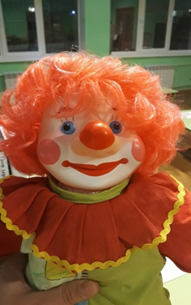 Сюрпризный момент (мотивация к проявлению заинтересованности)Беседа, вопросы.Игровой  приём.Словесный (совместная речевая деятельность)Наглядный:рассматривание картинок (лиц и колпачков, чисел).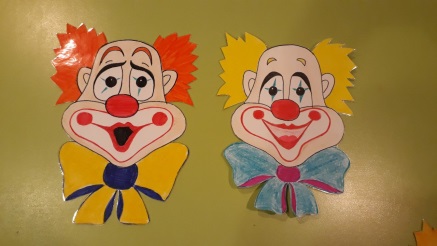 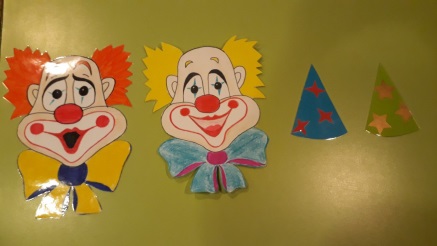 Развивитие творческих способностей: выразительности мимики.Создание проблемной ситуации.  Обогащение словаря.Пояснение.Уточнение.Упражнение в логическом мышлении: представление о числе 3, умение считать до трех, выделении основных признаков предметов (больше, меньше, поровну).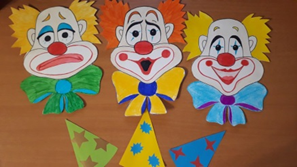 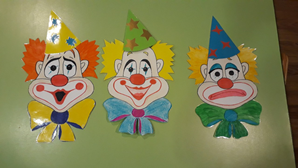 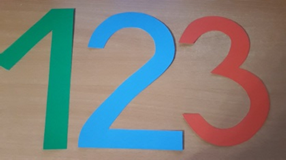 4. Физминутка (звучит музыка из цирка)Восп. – Чтобы не зевать от скуки, (Клоун произносит слова.)Встали и потёрли руки, (дети поднимаются, потирают руки)А потом ладошкой лоб – (дети стучат ладонью по лбу)Хлоп-хлоп, хлоп-хлоп.Щёчки заскучали тоже? (дети хлопают ладонями по щекам)Мы и их похлопать можем.Ну-ка дружно, не зевать:Раз-два-три-четыре-пять.Вот и шея. Ну-ка живо (дети похлопывают ладонями шею)Переходим на затылок.А теперь уже, гляди, (дети похлопывают по груди)Добрались и до груди.Постучим по ней на славу:Сверху, снизу, слева, справаПостучим и тут, и там, (дети похлопывают по животу,И немного по бокам. затем по бокам)Не скучать и не лениться! (дети похлопывают по пояснице)Перешли на поясницу.Чуть нагнулись, ровно дышим, (дети наклоняются вперёд),Хлопаем как можно выше. похлопывают ладонями спину снизу  вверх).Молодцы!Дыхательная гимнастикаИгра «Найди мячи»Дидактические задачи: закрепить умение считать до трех, тренировать мыслительные операции анализ и сравнение, развивать внимание, речь. Воспитатель говорит детям о том, что клоуны хотят жонглировать мячами. Но они не умеют считать и поэтому просят детей помочь им взять по три мяча.Дети подходят к столу и выбирают из лежащих на нем карточек ту, на которой нарисовано три мяча (таких карточек должно быть по числу детей). Кроме этого на столе лежат карточки с 1, 2, 4, 5 и 6 мячами. Задание проверяется по мере его выполнения у каждого ребенка. После чего дети «отдают мячи» клоунам! Физкультминутка, развитие внимания и воображения.Действия по показу.Игровой метод (мотивация к выполнению заданий, проявлению заинтересованности)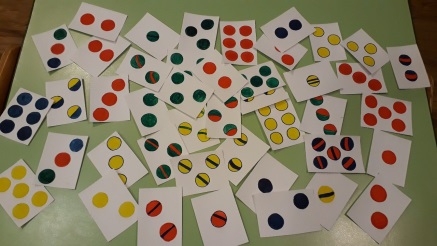 Итог занятия.Дидактические задачи: восстановить в памяти детей то, что делали на занятие, и создать ситуацию успеха.Воспитатель собирает детей около себя.- У кого мы сегодня побывали в гостях?- Как его звали?- А кто-нибудь приходил еще в гости к «Чуче»?- Чем вы сумели помочь клоунам? Воспитатель хвалит детей и говорит, что они смогли помочь клоунам, так как умеют считать до трех!Беседа. Вопросы.Дети стоят (сидят) на коврике.- Бывали ли вы в цирке?- Кого там видели?Воспитатель рассказывает детям, о том, что им нужно помочь клоуну «Чуче» принять гостей! «Гости пришли»Дети садятся на стульчики около доски перед игрушкой клоуна. На доске находятся числа 1 2  и два треугольника (колпачка) разного цвета.- В гости к «Чуче» сначала пришел удивленный клоун.(дети помогают повесить нужное лицо на магнитную доску)!- Сколько клоунов пришло сначала? (один)Воспитатель предлагает детям сделать удивленное лицо. (Дети высоко поднимают брови, широко открывают глаза).- Пришел еще один клоун (на доску вешается еще 1 клоун)- Какое настроение у этого клоуна? (радостное)- Сколько стало клоунов (два)Клоунам надо одеться на выступления. Сколько колпачков они привезли с собой? (Два)- Хватит ли каждому клоуну по колпачку? (да)Почему вы думаете что хватит? (потому что клоунов и колпачков поровну)- Но клоуны не умеют считать и волнуются, достанется ли каждому колпачок. Что нужно, чтобы они увидели, что колпачков столько же, сколько их? (Одеть колпачки) по желанию помогают детиРаздается стук! Пришел опоздавший клоун.Воспитатель вешает лицо клоуна на доску. - Какое выражение у клоуна? (грустное)- А вы можете сделать грустное лицо? (дети опускают уголки губ, немного прикрывают глаза)- Как вы думаете почему он грустный? (воспитатель выслушивает ответы детей и говорит, что клоун опоздал)- Хорошо ли опаздывать? (нет)- Сколько теперь клоунов? (Дети начинают пересчитывать предметы хором под руководством воспитателя и проговаривают «один, два, три»)- Кто знает какое число следует за числом два? (число три)(Похвалить детей за правильные ответы)Воспитатель подводит итог: при счете за числом два идет число три (воспитатель вешает число 3 на доску).- Как получилось три клоуна (было два, пришел еще один)- Чего теперь больше? (клоунов больше, колпачков меньше)На последнего клоуна надевается колпачок.- Поровну ли теперь клоунов и колпачков? (да)- Сколько клоунов? (три)Делается ВЫВОД: три и три – поровну!Воспитатель фиксирует внимание детей на технике счета до трех, при счете надо проговаривать 1,2,3 и сказать: всего три предмета!Дети стоят (сидят) на коврике.- Бывали ли вы в цирке?- Кого там видели?Воспитатель рассказывает детям, о том, что им нужно помочь клоуну «Чуче» принять гостей! «Гости пришли»Дети садятся на стульчики около доски перед игрушкой клоуна. На доске находятся числа 1 2  и два треугольника (колпачка) разного цвета.- В гости к «Чуче» сначала пришел удивленный клоун.(дети помогают повесить нужное лицо на магнитную доску)!- Сколько клоунов пришло сначала? (один)Воспитатель предлагает детям сделать удивленное лицо. (Дети высоко поднимают брови, широко открывают глаза).- Пришел еще один клоун (на доску вешается еще 1 клоун)- Какое настроение у этого клоуна? (радостное)- Сколько стало клоунов (два)Клоунам надо одеться на выступления. Сколько колпачков они привезли с собой? (Два)- Хватит ли каждому клоуну по колпачку? (да)Почему вы думаете что хватит? (потому что клоунов и колпачков поровну)- Но клоуны не умеют считать и волнуются, достанется ли каждому колпачок. Что нужно, чтобы они увидели, что колпачков столько же, сколько их? (Одеть колпачки) по желанию помогают детиРаздается стук! Пришел опоздавший клоун.Воспитатель вешает лицо клоуна на доску. - Какое выражение у клоуна? (грустное)- А вы можете сделать грустное лицо? (дети опускают уголки губ, немного прикрывают глаза)- Как вы думаете почему он грустный? (воспитатель выслушивает ответы детей и говорит, что клоун опоздал)- Хорошо ли опаздывать? (нет)- Сколько теперь клоунов? (Дети начинают пересчитывать предметы хором под руководством воспитателя и проговаривают «один, два, три»)- Кто знает какое число следует за числом два? (число три)(Похвалить детей за правильные ответы)Воспитатель подводит итог: при счете за числом два идет число три (воспитатель вешает число 3 на доску).- Как получилось три клоуна (было два, пришел еще один)- Чего теперь больше? (клоунов больше, колпачков меньше)На последнего клоуна надевается колпачок.- Поровну ли теперь клоунов и колпачков? (да)- Сколько клоунов? (три)Делается ВЫВОД: три и три – поровну!Воспитатель фиксирует внимание детей на технике счета до трех, при счете надо проговаривать 1,2,3 и сказать: всего три предмета!4. Физминутка (звучит музыка из цирка)Восп. – Чтобы не зевать от скуки, (Клоун произносит слова.)Встали и потёрли руки, (дети поднимаются, потирают руки)А потом ладошкой лоб – (дети стучат ладонью по лбу)Хлоп-хлоп, хлоп-хлоп.Щёчки заскучали тоже? (дети хлопают ладонями по щекам)Мы и их похлопать можем.Ну-ка дружно, не зевать:Раз-два-три-четыре-пять.Вот и шея. Ну-ка живо (дети похлопывают ладонями шею)Переходим на затылок.А теперь уже, гляди, (дети похлопывают по груди)Добрались и до груди.Постучим по ней на славу:Сверху, снизу, слева, справаПостучим и тут, и там, (дети похлопывают по животу,И немного по бокам. затем по бокам)Не скучать и не лениться! (дети похлопывают по пояснице)Перешли на поясницу.Чуть нагнулись, ровно дышим, (дети наклоняются вперёд),Хлопаем как можно выше. похлопывают ладонями спину снизу  вверх).Молодцы!Дыхательная гимнастикаИгра «Найди мячи»- Дети клоуны хоят жонглировать! Но они не умеют считать и поэтому просят детей помочь им взять по три мяча.Дети подходят к столу и выбирают из лежащих на нем карточек ту, на которой нарисовано три мяча (таких карточек должно быть по числу детей). Кроме этого на столе лежат карточки с 1, 2, 4, 5 и 6 мячами. Задание проверяется по мере его выполнения у каждого ребенка. После чего дети «отдают мячи» клоунам! Итог занятия.Воспитатель собирает детей около себя.- У кого мы сегодня побывали в гостях?- Как его звали?- А кто-нибудь приходил еще в гости к «Чуче»?- Чем вы сумели помочь клоунам? Воспитатель хвалит детей и говорит, что они смогли помочь клоунам, так как умеют считать до трех!